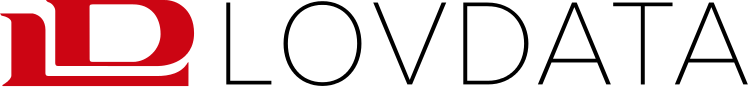 Forskrift om endring i forskrift om forbud mot betalingsformidling for pengespill som ikke har norsk tillatelseInnholdsfortegnelseForskrift om endring i forskrift om forbud mot betalingsformidling for pengespill som ikke har norsk tillatelse	1Innholdsfortegnelse	2I	3II	4Hjemmel: Fastsatt ved kgl.res. 10. mai 2019 med hjemmel i lov 28. august 1992 nr. 103 om pengespill m.v. (pengespilloven) § 2 fjerde ledd, lov 24. februar 1995 nr. 11 om lotterier m.v. (lotteriloven) § 11 og lov 1. juli 1927 nr. 3 om veddemål ved totalisator § 3. Fremmet av Kulturdepartementet.
Forskriften er meldt til EFTAs overvåkingsorgan i henhold til kravene i lov 17. desember 2004 nr. 101 om europeisk meldeplikt for tekniske regler m.m. (EØS-høringsloven) og EØS-avtalen vedlegg II kap. XIX nr. 1 (direktiv 98/34/EF endret ved direktiv 98/48/EF).II forskrift 19. februar 2010 nr. 184 om forbud mot betalingsformidling for pengespill som ikke har norsk tillatelse gjøres følgende endringer:§ 3 skal lyde:§ 3. AnvendelsesområdeForskriften gjelder foretak som yter betalingstjenester i Norge.§ 4 skal lyde:§ 4. Forbud mot betalingsformidlingDet er forbudt for foretak som yter betalingstjenester i Norge å yte betalingstjenester ved innskudd til, og utbetaling fra pengespill som ikke har tillatelse i Norge.Forbudet gjelder både betalingstransaksjoner til og fra pengespillselskap som ikke har tillatelse i Norge og betalingstransaksjoner til og fra andre foretak som formidler betalingstransaksjoner på vegne av pengespillselskap som ikke har tillatelse i Norge.Foretak som yter betalingstjenester i Norge skal undersøke alle betalingstransaksjoner til og fra pengespillselskap og foretak som gjennomfører betalingstransaksjoner på vegne av pengespillselskap som Lotteritilsynet har sendt vedtak om at formidler pengespill uten tillatelse i Norge i medhold av denne forskrift § 4 fjerde ledd. Lotteritilsynet skal ha oppdatert liste på sitt nettsted. Foretakene skal stanse betalingstransaksjoner ved innskudd til og utbetaling fra pengespill som ikke har tillatelse i Norge, herunder betalingstransaksjoner med betalingskort med brukerstedskode for pengespill.Lotteritilsynet kan ved enkeltvedtak gi pålegg til foretak som yter betalingstjenester ved innskudd til og utbetaling fra pengespill som ikke har tillatelse i Norge, om å avvise betalingstransaksjoner identifisert med:Lotteritilsynet kan ved enkeltvedtak gi pålegg etter fjerde ledd nr. 2 når:Lotteritilsynet er ansvarlig for entydig identifisering av foretakene i fjerde ledd.Ny § 5 skal lyde:§ 5. Opplysningsplikt etter forespørsel fra LotteritilsynetLotteritilsynet kan kreve at foretak som yter betalingstjenester i Norge skal gi opplysninger om pengespillselskap og foretak som gjennomfører betalingstransaksjoner på vegne av pengespillselskap. Opplysningsplikten gjelder når Lotteritilsynet har sendt en konkret forespørsel på fastsatt skjema som inkluderer identifiserte foretak. Opplysningsplikten omfatter opplysninger om kontonummer, brukerstedskode, Merchant ID, Acquirer ID, organisasjonsnummer, transaksjonsvolum og tidsperiode for transaksjonene. Lotteritilsynet kan ikke kreve personopplysninger knyttet til enkelttransaksjoner.Nåværende § 5 blir ny § 6.IIForskriften trer i kraft 1. januar 2020.DatoFOR-2019-05-10-593DepartementKulturdepartementetAvd/dirAvd. for meider og kunstIkrafttredelse01.01.2020EndrerFOR-2010-02-19-184Gjelder forNorgeHjemmelLOV-1992-08-28-103-§2, LOV-1995-02-24-11-§11, LOV-1927-07-01-3-§3Kunngjort13.05.2019   kl. 15.50KorttittelEndr. i forskrift om forbud mot spillbetalingsformidling1.Kontonummer til pengespillselskap som gjennomfører betalingstransaksjoner eller andre foretak som gjennomfører betalingstransaksjoner på vegne av pengespillselskapet, eller2.Navn på pengespillselskap som gjennomfører betalingstransaksjoner eller andre foretak som gjennomfører betalingstransaksjoner på vegne av pengespillselskapet.a)Lotteritilsynet har fattet vedtak om å avvise betalingstransaksjoner identifisert med kontonummer, og det samme foretaket som eier kontonummeret sender betalingstransaksjoner ved innskudd til og utbetaling fra pengespill fra andre kontonummer enn beskrevet i vedtaket, ellerb)Foretaket bruker annen brukerstedskode enn pengespill for betalingstransaksjoner med betalingskort, men gjennomfører likevel betalingstransaksjoner ved innskudd til og utbetaling fra pengespill.